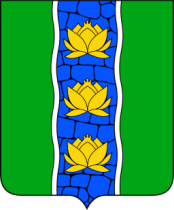 АДМИНИСТРАЦИЯ КУВШИНОВСКОГО РАЙОНАПОСТАНОВЛЕНИЕ22.05.2018 г.                                     г. Кувшиново                                               №  232О внесении изменений в постановлениеадминистрации Кувшиновского районаот 11.12.2015  № 470 «Об утверждении муниципальной программы «Физическая культура и спорт  Кувшиновского районаТверской области на 2016-2018 годы»Руководствуясь решением Собрания депутатов Кувшиновского района от 24.04.2018   № 189 «О внесении дополнений и изменений в решение Собрания депутатов Кувшиновского района от 28.12.2017 № 173 «О бюджете муниципального образования «Кувшиновский район» Тверской области на 2018 год и плановый период 2019-2020 годов», Порядком принятия решений о  разработке муниципальных программ, формирования, реализации  и проведения оценки эффективности реализации муниципальных программ, утвержденным постановлением администрации Кувшиновского района от 02.10.201.73 № 337, постановлением администрации Кувшиновского района от 13.10.2017 № 352 «О перечне муниципальных программ Кувшиновского района», ПОСТАНОВЛЯЮ:   1.  Внести в постановление администрации Кувшиновского района от 11.12.2015 № 470  «Об утверждении муниципальной программы «Физическая культура и спорт Кувшиновского района Тверской области на 2016-2018 годы» (в редакции постановления от 04.05.2016 № 225, от 05.09.2016 № 397, от 24.10.2016 № 442, от 30.12.2016 № 524, от 24.03.2017 № 88,  от 25.08.2017 № 285, от 05.10.2017 № 346, от 24.10.2017 № 370, от 17.01.2018 № 12, от 20.03.2018 № 136) следующие изменения:   1) Раздел «Источники финансирования муниципальной программы по годам ее реализации» и раздел «Плановые объемы финансирования подпрограмм по годам реализации, в том числе обеспечивающей подпрограммы» в паспорте муниципальной программы муниципального образования «Кувшиновский район» изложить в новой редакции:  2) Раздел «Источники финансирования муниципальной подпрограммы по годам ее реализации» и раздел «Плановые объемы финансирования задач подпрограммы по годам реализации» в паспорте подпрограммы 1 муниципальной программы муниципального образования «Кувшиновский район» изложить в новой редакции:   3) Раздел  «Плановые объемы финансирования задач подпрограммы по годам реализации» в паспорте подпрограммы 2 муниципальной программы муниципального образования «Кувшиновский район» изложить в новой редакции:   2. Приложение 1 к муниципальной программе  Кувшиновского района «Физическая культура и спорт Кувшиновского района Тверской области на 2016-2018годы» изложить в новой редакции (прилагается).   3. Приложение 2 к муниципальной программе  Кувшиновского района «Физическая культура и спорт Кувшиновского района Тверской области на 2016-2018годы» изложить в новой редакции (прилагается).  4. Приложение 3 к муниципальной программе  Кувшиновского района «Физическая культура и спорт Кувшиновского района Тверской области на 2016-2018годы» изложить в новой редакции (прилагается).  5. Настоящее постановление подлежит размещению на официальном сайте муниципального образования «Кувшиновский район» в информационно-телекоммуникационной сети «Интернет».  6.  Контроль за исполнением настоящего постановления возложить на и.о. первого заместителя главы администрации района А.С. Никифорову.Глава администрации Кувшиновского района                                   М.С. АваевПриложение 1к муниципальной программе Кувшиновского района«Физическая культура и спорт Кувшиновского районаТверской области на 2016-2018 годы»Характеристика
муниципальной программы муниципального образования «Кувшиновский район»
 "Физическая культура и спорт  Кувшиновского района Тверской области на 2016-2018 годы"Главный администратор (администратор) муниципальной программы муниципального образования «Кувшиновский район»: администрация Кувшиновского района ( администратор – МБУ «Спортивная школа» Кувшиновского района    Принятые обозначения и сокращения:    1. Программа – муниципальная программа муниципального образования «Кувшиновский район»;    2. Цель - цель муниципальной программы муниципального образования «Кувшиновский район»;    3. Подпрограмма - подпрограмма муниципальной программы муниципального образования «Кувшиновский район»;    4. Задача - задача подпрограммы;    5. Мероприятие - мероприятие подпрограммы;    6. Административное мероприятие - административное мероприятие подпрограммы или обеспечивающей подпрограммы;    7. Показатель - показатель цели программы, показатель задачи подпрограммы, показатель мероприятия подпрограммы (административного мероприятия).Приложение 2к муниципальной программе Кувшиновского района«Физическая культура и спорт Кувшиновского районаТверской области на 2016-2018 годы»Характеристика
основных показателей муниципальной программы муниципального образования «Кувшиновский район»
«Физическая  культура и спорт Кувшиновского  района Тверской области  на 2016-2018 годы»
(наименование муниципальной программы муниципального образования «Кувшиновский район»)    1. Программа – муниципальная  программа муниципального образования «Кувшиновский район»;    2. Цель - цель муниципальной программы муниципального образования «Кувшиновский район»;    3.Подпрограмма - подпрограмма муниципальной  программы муниципального образования «Кувшиновский район»;    4. Задача - задача подпрограммы;    5. Показатель - показатель цели программы, показатель задачи подпрограммы._______________________
    * указывается источник данных (информации) для расчета значения показателей:    1 - для показателя, определенного исходя из данных государственного (федерального) статистического наблюдения, - наименование и реквизиты правового акта, которым утверждены формы отчетности, используемые при формировании статистического показателя;    2 - для показателя, рассчитанного по методикам, разработанным международными организациями - наименование международной организации, установившей показатель, методика расчета данного показателя (в случае ее наличия в открытом доступе) и ссылка на открытый источник публикации показателя;    3 - для показателя, рассчитанного по методикам, разработанным уполномоченными федеральными органами исполнительной власти - наименование и реквизиты федерального правового акта, установившего показатель, в случае его отсутствия указываются наименование и реквизиты соглашения о предоставлении межбюджетных трансфертов областному бюджету Тверской области из других бюджетов бюджетной системы Российской Федерации;    4 - для показателя, рассчитанного по методикам, разработанным главным администратором (администратором) государственной программы - наименование и реквизиты правового акта Тверской области, установившего показатель, в случае отсутствия утвержденной нормативным актом методики расчета показателя, указывается формулировка: «методика главного администратора (администратора) государственной программы»;    ** указывается формула расчета относительного показателя;    *** указываются реквизиты и наименование одного из указов Президента Российской Федерации:    от 07.05.2012 № 596 «О долгосрочной государственной экономической политике»;    от 07.05.2012 № 597 «О мероприятиях по реализации государственной социальной политики»;    от 07.05.2012 № 598 «О совершенствовании государственной политики в сфере здравоохранения»;    от 07.05.2012 № 599 «О мерах по реализации государственной политики в области образования и науки»;    от 07.05.2012 № 600 «О мерах по обеспечению граждан Российской Федерации доступным и комфортным жильем и повышению качества жилищно-коммунальных услуг»;    от 07.05.2012 № 601 «Об основных направлениях совершенствования системы государственного управления»;    от 07.05.2012 № 606 «О мерах по реализации демографической политики Российской Федерации»;    от 21.08.2012 № 1199 «Об оценке эффективности деятельности органов исполнительной власти субъектов Российской Федерации».Приложение 3к муниципальной программе Кувшиновского района«Физическая культура и спорт Кувшиновского районаТверской области на 2016-2018 годы»
ПЛАН
реализации муниципальной программы муниципального образования «Кувшиновский район» на среднесрочную перспективу«Физическая  культура и спорт Кувшиновского  района Тверской области  на 2016-2018 годы»
(наименование муниципальной программы муниципального образования «Кувшиновский район»)на  2018 годИсточники финансирования муниципальной программы по годам ее реализации2016 год2016 год2017 год2017 год2017 год2018 год2018 годИсточники финансирования муниципальной программы по годам ее реализацииБюджет МО «Кувшиновский район»Бюджет МО «Кувшиновский район»Бюджет МО «Кувшиновский район»Бюджет МО «Кувшиновский район»Бюджет МО «Кувшиновский район»Бюджет МО «Кувшиновский район»Бюджет МО «Кувшиновский район»Источники финансирования муниципальной программы по годам ее реализации--Областной бюджетОбластной бюджетОбластной бюджетОбластной бюджетОбластной бюджетПлановые объемы финансирования подпрограмм по годам реализации, в том числе обеспечивающей подпрограммыПодпрограммы2016 год2016 год2017 год2018 год2018 годИтого:Плановые объемы финансирования подпрограмм по годам реализации, в том числе обеспечивающей подпрограммыПодпрограмма 1-бюджет МО «Кувшиновский район»- областной бюджет3966,03966,03966,03966,03957,03957,04228,84115,0113,84228,84115,0113,812151,812038,0113,8Плановые объемы финансирования подпрограмм по годам реализации, в том числе обеспечивающей подпрограммыПодпрограмма 2-бюджет МО «Кувшиновский район»- областной бюджет1023,01023,01023,01023,04074,31490,52583,8844,9844,9844,9844,95942,23358,42583,8Плановые объемы финансирования подпрограмм по годам реализации, в том числе обеспечивающей подпрограммыПодпрограмма 3-бюджет МО «Кувшиновский район»- областной бюджет--333,433,4300,0--333,433,4300,0Плановые объемы финансирования подпрограмм по годам реализации, в том числе обеспечивающей подпрограммыИтого:-бюджет МО «Кувшиновский район»- областной бюджет4989,04989,04989,04989,08364,75480,92883,85073,74959,9113,85073,74959,9113,818427,415429,82997,6Источники финансирования подпрограмм по годам реализации2016 год2016 год2017 год2017 год2018 год2018 годИсточники финансирования подпрограмм по годам реализацииБюджет МО «Кувшиновский район»Бюджет МО «Кувшиновский район»Бюджет МО «Кувшиновский район»Бюджет МО «Кувшиновский район»Бюджет МО «Кувшиновский район»Бюджет МО «Кувшиновский район»Источники финансирования подпрограмм по годам реализацииОбластной бюджетОбластной бюджетПлановые объемы финансирования задач подпрограммы по годам реализацииЗадачи2016 год2016 год2017 год2018 годИтого:Плановые объемы финансирования задач подпрограммы по годам реализацииЗадача 1- бюджет МО «Кувшиновский район»- областной бюджет3966,03966,03966,03966,03957,03957,04228,84115,0113,8    12151,8    12038,0113,8Плановые объемы финансирования задач подпрограммы по годам реализацииЗадача 2- бюджет МО «Кувшиновский район»  0,0  0,0  0,0  0,0  0,0Плановые объемы финансирования задач подпрограммы по годам реализацииИтого:-бюджет МО «Кувшиновский район»-областной бюджет3966,03966,03966,03966,03957,03957,04228,84115,0113,812151,812038,0113,8Плановые объемы финансирования задач подпрограммы по годам реализацииЗадачи   2016 год   2017 год   2018 годИтого:Плановые объемы финансирования задач подпрограммы по годам реализацииЗадача 1- бюджет МО «Кувшиновский район»1023,01023,0860,0860,0800,0800,0    2683,0    2683,0Плановые объемы финансирования задач подпрограммы по годам реализацииЗадача 2- бюджет МО «Кувшиновский район»- областной бюджет  0,0      3214,3       630,52583,8  44,944,93259,2 675,42583,8Плановые объемы финансирования задач подпрограммы по годам реализацииИтого:-бюджет МО «Кувшиновский район»- областной бюджет1023,01023,04074,31490,52583,8844,9844,95942,23358,42583,8Коды бюджетной классификацииКоды бюджетной классификацииКоды бюджетной классификацииКоды бюджетной классификацииКоды бюджетной классификацииКоды бюджетной классификацииКоды бюджетной классификацииКоды бюджетной классификацииКоды бюджетной классификацииКоды бюджетной классификацииКоды бюджетной классификацииКоды бюджетной классификацииКоды бюджетной классификацииКоды бюджетной классификацииКоды бюджетной классификацииКоды бюджетной классификацииКоды бюджетной классификацииКоды бюджетной классификацииДополнительный аналитический кодДополнительный аналитический кодДополнительный аналитический кодДополнительный аналитический кодДополнительный аналитический кодДополнительный аналитический кодДополнительный аналитический кодДополнительный аналитический кодДополнительный аналитический кодДополнительный аналитический кодНаименование программы, целей программы, показателей цели программы, наименование подпрограмм, задач, мероприятий и административных мероприятий подпрограмм, показателей задач, мероприятий и административных мероприятий подпрограммЕдиница измеренияФинансовый год, предшествующий реализации программы, 2015) годГоды реализации программыГоды реализации программыГоды реализации программыЦелевое (суммарное) значение показателяЦелевое (суммарное) значение показателякод администратора программыкод администратора программыкод администратора программыразделразделразделподразделподразделкод целевой статьи расхода бюджетакод целевой статьи расхода бюджетакод целевой статьи расхода бюджетакод целевой статьи расхода бюджетакод целевой статьи расхода бюджетакод целевой статьи расхода бюджетакод целевой статьи расхода бюджетакод целевой статьи расхода бюджетакод целевой статьи расхода бюджетакод целевой статьи расхода бюджетапрограммапрограммаподпрограммацель программызадача подпрограммы мероприятие (административное мероприятие) подпрограммымероприятие (административное мероприятие) подпрограммымероприятие (административное мероприятие) подпрограммыномер показателяномер показателяНаименование программы, целей программы, показателей цели программы, наименование подпрограмм, задач, мероприятий и административных мероприятий подпрограмм, показателей задач, мероприятий и административных мероприятий подпрограммЕдиница измеренияФинансовый год, предшествующий реализации программы, 2015) годГоды реализации программыГоды реализации программыГоды реализации программыЦелевое (суммарное) значение показателяЦелевое (суммарное) значение показателякод администратора программыкод администратора программыкод администратора программыразделразделразделподразделподразделпрограммапрограммаподпрограммазадача подпрограммызадача подпрограммынаправление расходовнаправление расходовнаправление расходовнаправление расходовнаправление расходовпрограммапрограммаподпрограммацель программызадача подпрограммы мероприятие (административное мероприятие) подпрограммымероприятие (административное мероприятие) подпрограммымероприятие (административное мероприятие) подпрограммыномер показателяномер показателяНаименование программы, целей программы, показателей цели программы, наименование подпрограмм, задач, мероприятий и административных мероприятий подпрограмм, показателей задач, мероприятий и административных мероприятий подпрограммЕдиница измеренияФинансовый год, предшествующий реализации программы, 2015) год2016год2017 год2018 годзначениегод достижения123345678910111213141516171819202122232425262728293031323334351111000006000000000600000000Программа, Всего тыс. рублейX4989,08364,75073,7Х20181111000006000000000600000000Программа, Бюджет МО «Кувшиновский район» тыс. руб.Х4989,05480,94959,9Х20181111000006000000000600000000Программа, Областной бюджет тыс.руб.2883,8113,8Х20181111000006000000000601000000Цель 1 Создание условий для максимального вовлечения населения Кувшиновского района в систематические занятия физической культурой и спортом"------1111000006000000000601000001Показатель 1. Доля населения систематически занимающихся физической культурой и спортом" %282828292920181111000006000000000601000002Показатель 2. Доля расходов бюджета Кувшиновского района на физическую культуру и спорт в общем объеме расходов местного бюджета%0,20,20,20,20,220181111110106100000000610000000Подпрограмма 1 "Создание условий для развития физической культуры и спорта на территории Кувшиновского района"Всего, тыс.рублейX3966,03957,04228,8X20181111110106100000000610000000Подпрограмма 1 "Создание условий для развития физической культуры и спорта на территории Кувшиновского района"Бюджет МО «Кувшиновский район» тыс. руб.Х4115,0Х1111110106100000000610000000Подпрограмма 1 "Создание условий для развития физической культуры и спорта на территории Кувшиновского района"Областной бюджетХ113,8Х1111110106101000000610100000Задача 1 .  "Обеспечение функционирования МБУ "СШ" КРВсего, тыс.рублейX3966,03957,04228,8X20181111110106101000000610100000Задача 1 .  "Обеспечение функционирования МБУ "СШ" КРБюджет МО «Кувшиновский район» тыс. руб.Х4115,0Х20181111110106101000000610100000Задача 1 .  "Обеспечение функционирования МБУ "СШ" КРОбластной бюджетХ113,8Х20181111110106101000000610100001Показатель 1Среднемесячная заработная плата работников МБУ "СШ"КР Руб.12265,012265,012308,012308,0Х201811111101061012001Г0610100100Мероприятие 1.001  Спортивная подготовка по олимпийским видам спорта"Бюджет МО «Кувшиновский район» тыс. руб.X3966,03957,01723,7X20181111110106101000000610100101Показатель 1 Численность занимающихся в МБУ "СШ" КР, по олимпийским видам спортаЧел.X17018010545520181111110106101000000610100102Показатель 2 Количество тренеров в МБУ "СШ" КР (по олимпийским видам спорта)Чел.X55414201811111101061012002Г0610100200Мероприятие 1.002 "Спортивная подготовка по неолимпийским видам спорта"Бюджет МО «Кувшиновский район» тыс. руб.X--2375,8Х20181111110106101000000610100201Показатель 1 Численность занимающихся в МБУ "СШ" КР, по  не олимпийским видам спортаЧел.--13513520181111110106101000000610100202Показатель 2Количество тренеров в МБУ "СШ" КР (по не олимпийским видам спорта)Чел.X--3320181111110106101000000610100300Административное мероприятие 1.003. Поощрение юных спортсменов и тренеров, имеющих достижения в области физической культуры и спорта Да-1/ нет-0Х111Х20181111110106101000000610100301Показатель 1Количество награжденных тренеров и спортсменов в области физической культуры и спортаЧел.X30353510020181111110106101000000610100400Мероприятие 1.004 «Повышение оплаты труда работникам муниципальных учреждений физической культуры и спорта в связи с увеличением минимального размера оплаты труда»Всего, тыс.рублейХ129,3Х20181111110106101S020Г0610100400Мероприятие 1.004 «Повышение оплаты труда работникам муниципальных учреждений физической культуры и спорта в связи с увеличением минимального размера оплаты труда»Бюджет МО «Кувшиновский район» тыс. руб.Х15,5Х20181111110106101102000610100400Мероприятие 1.004 «Повышение оплаты труда работникам муниципальных учреждений физической культуры и спорта в связи с увеличением минимального размера оплаты труда»Областной бюджетХ113,8Х20181111110106101000000610100401Показатель 1 «Количество ставок, по которым будет производится выплата до МРОТЕд.Х4,94,920181111110106100000000610200000Задача 2 Развитие детско- юношеского спорта в системе муниципального бюджетного учреждения МБУ "Спортивная школа" КРБюджет МО «Кувшиновский район» тыс. руб.X000X20181111110106100000000610200001Показатель 1Доля детей и подростков в возрасте 6-15 лет, занимающихся в МБУ "СШ"КР, от общей численности в данной возрастной группе%151516171720181111110106100000000610200100Административное мероприятие 2.001 "Организация и проведение соревнований, первенств, матчевых встреч да-1/нет-0Х111Х20181111110106100000000610200101Показатель 1 Количество проводимых соревнований. первенств ,матчевых встреч МБУ "СШ"КРединицХ70808023020181111110106100000000610200200Административное мероприятие 2.002  Подача заявки на участие в областных, всероссийских соревнованияхда-1/нет-0X111Х20181111110106100000000610200201Показатель 1Доля воспитанников МБУ "СШ" КР, принявших участие в областных, всероссийских соревнованиях%X7580808020181111110206200000000620000000Подпрограмма  2 «Массовая физкультурно-оздоровительная  и спортивная работа»Всего тыс.руб.Х1023,04074,3844,9Х20181111110206200000000620000000Подпрограмма  2 «Массовая физкультурно-оздоровительная  и спортивная работа»Бюджет МО «Кувшиновский район» тыс. руб.Х1023,01490,5844,9Х20181111110206200000000620000000Подпрограмма  2 «Массовая физкультурно-оздоровительная  и спортивная работа»Областной бюджет тыс.руб.Х2583,8Х20181111110206201000000620100000Задача 1. Развитие массового спорта  и физкультурно- оздоровительного движения среди всех возрастных групп и категорий населения Кувшиновского  районаБюджет МО «Кувшиновский район» тыс. руб.Х1023,0860,0800,0Х20181111110206201000000620100001Показатель 1. Численность населения, принявшего участие в спортивно-массовых муниципальных мероприятиях, соревнованиях и турнирахЧел.26802680270027508130201811111102062012001Г0620100100Мероприятие 1.001 Организация и проведение официальных спортивных мероприятийБюджет МО «Кувшиновский район» тыс. руб.X773,0560,0500,0Х20181111110206201000000620100101Показатель 1 Количество соревнований, в которых приняли участие спортсмены Кувшиновского районаЕд.X404045125201811111102062012002Г0620100200Мероприятие  1.002 "Обеспечение участия лиц, проходящих спортивную подготовку, в спортивных соревнованиях"Бюджет МО «Кувшиновский район» тыс. руб.X250,0300,0300,0Х20181111110206201000000620100201Показатель 1. "Количество спортсменов, принявших участие в спортивно-массовых, областных, всероссийских мероприятияхЧел.X150015201530455020181111110206201000000620100300Административное мероприятие 1.003 Информационное обеспечение, пропаганда физической культуры и спорта, здорового образа жизни в муниципальных средствах массовой информациида-1/нет-0X111X20181111110206201000000620100301Показатель 1 "Количество публикаций в электронных и печатных средствах массовой информации, освещающих вопросы физической культуры и спорта"Ед.X2030308020181111110206201000000620100400Мероприятие 1.004 "Внедрение Всероссийского физкультурно-спортивного комплекса «Готов к труду и обороне» (ГТО) на территории Кувшиновского района».Бюджет МО «Кувшиновский район» тыс. руб.X---X20181111110206201000000620100401Показатель 1. "Количество проведенных мероприятий по тестированию населения в рамках ВФСК ГТО"Ед.X4681820181111110206201000000620100402Показатель 2. "Доля зарегистрированных на сайте жителей муниципального образования от общей численности жителей муниципального образования%X0,511120181111110206201000000620100403Показатель 3. "Доля жителей муниципального образования выполнивших нормативы  комплекса ГТО, в общей численности населения муниципального образования, принявшего участие в выполнении нормативов комплекса ГТО%X1,02,02,02,020181111110206201000000620100404Показатель 4. "Количество публикаций, посвященных внедрению ВФСК ГТО на территории Кувшиновского района"Ед.Х812153520181111110206202000000620200000Задача 2 «Развитие инфраструктуры физической культуры и спорта»Всего тыс.руб.Х3214,344,9Х20181111110206202000000620200000Задача 2 «Развитие инфраструктуры физической культуры и спорта»Бюджет МО «Кувшиновский район» тыс. руб.Х630,544,9Х20181111110206202000000620200000Задача 2 «Развитие инфраструктуры физической культуры и спорта»Областной бюджет тыс.руб.Х2583,8Х20181111110206202000000620200001Показатель 1  Единовременная пропускная способность физкультурно-спортивных сооружений Кувшиновского районаЧел.1820182018401850551020181111110206202000000620200002Показатель 2 Обеспеченность спортивными сооружениями населения Кувшиновского района (общее количество объектов всех типов)Ед.848484858520181111110206202000000620200003Показатель 3. Численность жителей Кувшиновского района занимающихся массовым спортомЧел.40024002404240501209420181111110206202000000620200100Мероприятие 2.001 «Приобретение и установка плоскостных  спортивных сооружений и оборудования на плоскостных спортивных сооружениях»Всего тыс.руб.3214,344,9Х20181111110206202S040B0620100100Мероприятие 2.001 «Приобретение и установка плоскостных  спортивных сооружений и оборудования на плоскостных спортивных сооружениях»Бюджет МО «Кувшиновский район» тыс. руб.630,544,9Х201811111102062021040B0620100100Мероприятие 2.001 «Приобретение и установка плоскостных  спортивных сооружений и оборудования на плоскостных спортивных сооружениях»Областной бюджет тыс.руб.2583,8Х20181111110206202000000620100101Показатель 1. Приобретение спортивной площадкиЕд.-11120181111110306300000000630000000Подпрограмма  3.  «Развитие спорта высших достижений и системы подготовки спортивного резерва»Всего тыс.руб.Х333,4-Х20181111110306300000000630000000Подпрограмма  3.  «Развитие спорта высших достижений и системы подготовки спортивного резерва»Бюджет МО «Кувшиновскиий район» тыс. руб.Х33,4-Х20181111110306300000000630000000Подпрограмма  3.  «Развитие спорта высших достижений и системы подготовки спортивного резерва»Областной бюджет тыс.руб.Х300-Х20181111110306301000000630100000Задача 1. Развитие инфраструктуры  физической культуры и спортаВсего тыс.руб.Х333,4-Х20181111110306301000000630100000Задача 1. Развитие инфраструктуры  физической культуры и спортаБюджет МО «Кувшиновский район» тыс. руб.Х33,4-Х20181111110306301000000630100000Задача 1. Развитие инфраструктуры  физической культуры и спортаОбластной бюджет тыс.руб.Х300,0-Х20181111110306301000000630100001Показатель 1 "Доля оснащения объектов физической культуры и спорта необходимым спортинвентарем" %303020181111110306301000000630100100Мероприятие 1.001 «Приобретение спортивного инвентаря и оборудования для МБУ «СШ» КРВсего тыс.руб.Х333,4Х20181111110306301S048В0630100100Мероприятие 1.001 «Приобретение спортивного инвентаря и оборудования для МБУ «СШ» КРБюджет МО «Кувшиновский район» тыс. руб.Х33,4-Х201811111103063011048В0630100100Мероприятие 1.001 «Приобретение спортивного инвентаря и оборудования для МБУ «СШ» КРОбластной бюджет тыс.руб.Х300-Х20181111110306301000000630100101Показатель 1. Приобретение спортивных тренажеровЕд.Х-15-152018Наименование показателяЕдиница измерения показателяИсточник данных (информации) для расчета значения показателей*Источник получения информации для расчета значения показателяМетодика расчета показателя**Соответствие показателя показателям, установленным указами Президента Российской Федерации***123456Программа «Физическая  культура и спорт Кувшиновского  района Тверской области  на 2016-2018 годы»хххххЦель 1  "Создание условий для максимального вовлечения населения Кувшиновского района в систематические занятия физической культурой и спортом"хххххПоказатель 1 "Доля населения систематически занимающихся физической культурой и спортом" %Приказ Росстата от 17.11.2017 № 766 «Об утверждении статистического инструментария для организации Министерством спорта Российской Федерации федерального статистического наблюдения в сфере физической культуры и спорта»Форма ФСН 1-ФКДоля  населения систематически занимающихся физической культурой и спортом = кол-во человек занимающихся спортом/  общее кол-во жителей района * 100% Показатель 2  "Доля расходов бюджета Кувшиновского района на физическую культуру и спорт в общем объеме расходов местного бюджета%Методика главного администратора (администратора) муниципальной программыБюджетная и бухгалтерская отчетностьДоля расходов бюджета Кувшиновского района на физическую культуру и спорт в общем объеме расходов местного бюджета = Объем расходов бюджета Кувшиновского района на физическую культуру и спорт / Общий объем расходов местного бюджета *100%Подпрограмма 1 «Создание условий  для развития физической культуры и спорта на территории Кувшиновского района »хххххЗадача 1 «Обеспечение функционирования МБУ «СШ» КР»хххххПоказатель 1 Среднемесячная заработная плата работников МБУ "СШ" КР Руб.Методика главного администратора (администратора) муниципальной программыБухгалтерская документацияСреднемесячная заработная плата работников МБУ «СШ» КР = Объем заработной платы работников МБУ «СШ» КР за отчетный период / Количество месяцев отчетного периода Мероприятие 1.001"Спортивная подготовка по олимпийским видам спорта"хххххПоказатель 1 Численность занимающихся в МБУ "СШ" КР, по олимпийским видам спортаЧел.Методика главного администратора (администратора) муниципальной программыВнутренняя  документация (Приказы о зачислении)Абсолютный  показательПоказатель 2 Количество тренеров в МБУ "СШ" КРЧел.Методика главного администратора (администратора) муниципальной программыВнутренняя  документация (штатное расписание)Абсолютный показательМероприятие 1.002«Спортивная подготовка по не олимпийским видам спорта"хххххПоказатель 1 Численность занимающихся в МБУ "СШ" КР, по не олимпийским видам спортаЧел.Методика главного администратора (администратора) муниципальной программыВнутренняя документация (Приказы о зачислении)Абсолютный показательПоказатель 2 Количество тренеров в МБУ "СШ"КР (по не олимпийским видам спорта)Чел. Методика главного администратора (администратора) муниципальной программыВнутренняя документация (штатное расписание)Абсолютный показательАдминистративное мероприятие 1.003. Поощрение юных спортсменов и тренеров, имеющих достижения в области физической культуры и спортахххххПоказатель 1. Количество награжденных тренеров и спортсменов в области физической культуры и спортаЧел.ххххМероприятие 1.004 «Повышение оплаты труда работникам муниципальных учреждений физической культуры и спорта в связи с увеличением минимального размера оплаты труда»хххххПоказатель 1 «Количество ставок, по которым будет производиться выплата до МРОТ»Ед.Методика главного администратора (администратора) муниципальной программыВнутренняя документация (штатное расписание)Абсолютный показательЗадача 2 "Развитие детско- юношеского спорта в системе муниципального бюджетного учреждения МБУ "Спортивная школа"КРхххххПоказатель 1Доля детей и подростков в возрасте 6-15 лет, занимающихся в МБУ "СШ" КР, от общей численности в данной возрастной группе % Приказ Росстата от 17.11.2017 № 766 «Об утверждении статистического инструментария для организации Министерством спорта Российской Федерации федерального статистического наблюдения в сфере физической культуры и спорта»Форма ФСН      1-ФКДоля детей и подростков в возрасте 6-15, занимающихся в МБУ «СШ» КР  = Кол-во детей в возрасте 6-15 лет, занимающихся в МБУ «СШ» КР /  Общую численность детей в данной возрастной группе*100%Административное мероприятие 2.001. Организация и проведение соревнований, первенств, матчевых встречхххххПоказатель 1 Количество проводимых соревнований, первенств, матчевых встреч МБУ "СШ" КР%Методика главного администратора (администратора) муниципальной программыВнутренняя документацияАбсолютный  показательАдминистративное мероприятие 2.002 Подача заявки на участие в областных, всероссийских соревнованияххххххПоказатель 1 Доля воспитанников МБУ "СШ"КР , принявших участие в областных, всероссийских соревнованиях, от общей численности в данной возрастной группе%Методика главного администратора (администратора) муниципальной программыВнутренняя документацияДоля  воспитанников МБУ «СШ» КР, принявших участие в областных, всероссийских соревнованиях = кол-во детей в МБУ «СШ» КР, принявшие участия в соревнованиях /  общее кол-во детей в данной возрастной группе *100%Подпрограмма 2 «Массовая физкультурно- оздоровительная и спортивная работа»хххххЗадача 1.  «Развитие массового спорта и физкультурно-оздоровительного движения среди всех возрастных групп и категорий населения Кувшиновского  района».хххххПоказатель 1. Численность населения, принявшего участие в спортивно-массовых муниципальных мероприятиях, соревнованиях и турнирахЧел.Методика  главного администратора (администратора) муниципальной программыВнутренняя документация (Отчет за год)Абсолютный показательМероприятие 1.001  Организация проведения официальных спортивных мероприятийхххххПоказатель 1.  Количество соревнований, в которых приняли участие спортсмены Кувшиновского районаЕд.Методика главного администратора (администратора) муниципальной программыВнутренняя документация (Отчет за год)Абсолютный показательМероприятие 1.002 Обеспечение участия лиц, проходящих спортивную подготовку в спортивных соревнованияххххххПоказатель 1. "Количество спортсменов, принявших участие в спортивно -массовых, областных, всероссийских мероприятияхчелМетодика главного администратора (администратора) муниципальной программыВнутренняя документация (Отчет за год)Абсолютный показательАдминистративное мероприятие 1.003.  Информационное обеспечение, пропаганда физической культуры и спорта, здорового образа жизни в муниципальных средствах массовой информациихххххПоказатель 1 "Количество публикаций в электронных и печатных средствах массовой информации, освещающих вопросы физической культуры и спорта"Ед.Методика главного администратора (администратора) муниципальной программыВнутренняя документацияАбсолютный показательМероприятие 1.004 "Внедрение Всероссийского физкультурно-спортивного комплекса «Готов к труду и обороне» (ГТО) на территории Кувшиновского района».хххххПоказатель 1. "Количество проведенных мероприятий по тестированию населения в рамках ВФСК ГТО"Ед.Приказ Росстата от 17.08.2017 № 536 «Об утверждении статистического инструментария для организации Министерством спорта Российской Федерации федерального статистического наблюдения за реализацией Всероссийского физкультурно-спортивного комплекса «Готов к труду и обороне» (ГТО)»Форма ФСН      2-ГТОАбсолютный показательПоказатель 2. "Доля зарегистрированных на сайте жителей муниципального образования от общей численности жителей муниципального образования%Приказ Росстата от 17.08.2017 № 536 «Об утверждении статистического инструментария для организации Министерством спорта Российской Федерации федерального статистического наблюдения за реализацией Всероссийского физкультурно-спортивного комплекса «Готов к труду и обороне» (ГТО)»Форма ФСН      2-ГТОДоля зарегистрированных на сайте жителей муниципального образования от общей численности жителей муниципального образования = Количество зарегистрированных на сайте жителей муниципального образования/Общая численность жителей муниципального образования *100%Показатель 3 "Доля жителей муниципального образования выполнивших нормативы  комплекса ГТО, в общей численности населения муниципального образования, принявшего участие в выполнении нормативов комплекса ГТО%Приказ Росстата от 17.08.2017 № 536 «Об утверждении статистического инструментария для организации Министерством спорта Российской Федерации федерального статистического наблюдения за реализацией Всероссийского физкультурно-спортивного комплекса «Готов к труду и обороне» (ГТО)»Форма ФСН      2-ГТОДоля жителей муниципального образования выполнивших  нормативы комплекса ГТО = Количество жителей муниципального образования, выполнившие нормативы комплекса ГТО / Общая численность населения муниципального образования, принявшего участие в выполнении нормативов комплекса ГТО * 100%Показатель 4 "Количество публикаций, посвященных внедрению ВФСК ГТО на территории Кувшиновского района"Ед.Методика главного администратора (администратора) муниципальной программыВнутренняя документацияАбсолютный  показательхххххПоказатель 1. Единовременная пропускная способность физкультурно - спортивных сооружений Кувшиновского районаЧел. Приказ Росстата от 17.11.2017 № 766 «Об утверждении статистического инструментария для организации Министерством спорта Российской Федерации федерального статистического наблюдения в сфере физической культуры и спорта»Форма ФСН      1-ФКАбсолютный  показательПоказатель 2. Обеспеченность спортивными сооружениями населения Кувшиновского района (общее количество объектов всех типов)Ед. Приказ Росстата от 17.11.2017 № 766 «Об утверждении статистического инструментария для организации Министерством спорта Российской Федерации федерального статистического наблюдения в сфере физической культуры и спорта»Форма ФСН      1-ФКАбсолютный  показательПоказатель 3. Численность жителей Кувшиновского района занимающихся массовым спортомЕд. Приказ Росстата от 17.11.2017 № 766 «Об утверждении статистического инструментария для организации Министерством спорта Российской Федерации федерального статистического наблюдения в сфере физической культуры и спорта»Форма ФСН      1-ФКАбсолютный  показательМероприятие 2.001 «Приобретение и установка плоскостных спортивных сооружений и оборудования на плоскостных спортивных сооружениях»хххххПоказатель 1. Приобретение спортивной площадкиЕд. Приказ Росстата от 17.11.2017 № 766 «Об утверждении статистического инструментария для организации Министерством спорта Российской Федерации федерального статистического наблюдения в сфере физической культуры и спорта»Форма ФСН      1-ФКАбсолютный  показательПодпрограмма 3. Развитие спорта высших достижений и системы подготовки спортивного резервахххххЗадача 1. Развитие инфраструктуры физической культуры и спортахххххПоказатель 1 "Доля оснащения объектов физической культуры и спорта необходимым инвентарем"% Приказ Росстата от 17.11.2017 № 766 «Об утверждении статистического инструментария для организации Министерством спорта Российской Федерации федерального статистического наблюдения в сфере физической культуры и спорта»Форма ФСН      1-ФКАбсолютный  показательМероприятие 1.001 Приобретение спортивного инвентаря и оборудования для МБУ «СШ» КРхххххПоказатель 1 Приобретение спортивных тренажеровЕд. Приказ Росстата от 17.11.2017 № 766 «Об утверждении статистического инструментария для организации Министерством спорта Российской Федерации федерального статистического наблюдения в сфере физической культуры и спорта»Форма ФСН      1-ФКАбсолютный  показатель№ п/п№ п/пНаименование цели муниципальной программы, подпрограммы, задачи подпрограммы, мероприятия (административные мероприятия ) подпрограммы, и операции, направленной на выполнение мероприятия (административного мероприятия) подпрограммыНаименование администратора муниципальной программыНаименование администратора муниципальной программыНаименование структурного подразделения администратора муниципальной программыНаименование структурного подразделения администратора муниципальной программыНаименование должности, фамилия и инициалы ответственного исполнителяНаименование должности, фамилия и инициалы ответственного исполнителяТекущий финансовый годТекущий финансовый годТекущий финансовый годТекущий финансовый годОтметка о выполнении в текущем году, %Отметка о выполнении в текущем году, %Плановый периодПлановый периодПлановый периодПлановый период№ п/п№ п/пНаименование цели муниципальной программы, подпрограммы, задачи подпрограммы, мероприятия (административные мероприятия ) подпрограммы, и операции, направленной на выполнение мероприятия (административного мероприятия) подпрограммыНаименование администратора муниципальной программыНаименование администратора муниципальной программыНаименование структурного подразделения администратора муниципальной программыНаименование структурного подразделения администратора муниципальной программыНаименование должности, фамилия и инициалы ответственного исполнителяНаименование должности, фамилия и инициалы ответственного исполнителясрок начала выполнениясрок начала выполнениясрок окончания выполнениясрок окончания выполненияОтметка о выполнении в текущем году, %Отметка о выполнении в текущем году, %срок окончания выполнениясрок окончания выполнениясрок окончания выполнениясрок окончания выполненияЦель 1 муниципальной программы   «Создание условий для максимального вовлечения населения  Кувшиновского района в систематические занятия физической культурой и спортом»Цель 1 муниципальной программы   «Создание условий для максимального вовлечения населения  Кувшиновского района в систематические занятия физической культурой и спортом»Цель 1 муниципальной программы   «Создание условий для максимального вовлечения населения  Кувшиновского района в систематические занятия физической культурой и спортом»Цель 1 муниципальной программы   «Создание условий для максимального вовлечения населения  Кувшиновского района в систематические занятия физической культурой и спортом»Цель 1 муниципальной программы   «Создание условий для максимального вовлечения населения  Кувшиновского района в систематические занятия физической культурой и спортом»Цель 1 муниципальной программы   «Создание условий для максимального вовлечения населения  Кувшиновского района в систематические занятия физической культурой и спортом» МБУ «СШ» КР МБУ «СШ» КР М.В.Васильев - директор М.В.Васильев - директор01.01.201801.01.201831.12.201831.12.2018--------I . Выполнение подпрограммы 1 «Создание условий  для развития физической культуры и спорта на территории Кувшиновского района »I . Выполнение подпрограммы 1 «Создание условий  для развития физической культуры и спорта на территории Кувшиновского района »I . Выполнение подпрограммы 1 «Создание условий  для развития физической культуры и спорта на территории Кувшиновского района »I . Выполнение подпрограммы 1 «Создание условий  для развития физической культуры и спорта на территории Кувшиновского района »I . Выполнение подпрограммы 1 «Создание условий  для развития физической культуры и спорта на территории Кувшиновского района »I . Выполнение подпрограммы 1 «Создание условий  для развития физической культуры и спорта на территории Кувшиновского района » МБУ «СШ» КР МБУ «СШ» КР М.В.Васильев - директор М.В.Васильев - директор01.01.201801.01.201831.12.201831.12.2018--------Задача 1«Обеспечение функционирования МБУ «СШ» КР»Администрация Кувшиновского районаАдминистрация Кувшиновского района МБУ «СШ» КР МБУ «СШ» КР М.В.Васильев - директор М.В.Васильев - директор01.01.201801.01.201831.12.201831.12.2018--------Мероприятие 1.001 «Спортивная подготовка по олимпийским видам спорта».Мероприятие 1.001 «Спортивная подготовка по олимпийским видам спорта».Мероприятие 1.001 «Спортивная подготовка по олимпийским видам спорта».Мероприятие 1.001 «Спортивная подготовка по олимпийским видам спорта». МБУ «СШ» КР МБУ «СШ» КР М.В.Васильев - директор М.В.Васильев - директор01.01.201801.01.201831.12.201831.12.2018--------Операция 1.Реализация  спортивной программы по спортивной подготовке  по виду спорта - бокс Администрация Кувшиновского района Администрация Кувшиновского района МБУ «СШ» КР МБУ «СШ» КР Тренер по боксу Муранов С.А. Тренер по боксу Муранов С.А.01.01.201801.01.201831.12.201831.12.2018100100--------Операция 2. Реализация  спортивной программы по спортивной подготовке  по виду спорта – настольный теннис Администрация Кувшиновского района Администрация Кувшиновского района  МБУ «СШ» КР  МБУ «СШ» КР Тренер по настольному теннису - Савин Н.Б. Тренер по настольному теннису - Савин Н.Б.01.01.201801.01.201831.12.201831.12.2018100100-------- Операция 3.Реализация  спортивной программы по спортивной подготовке  по виду спорта - футбол Администрация Кувшиновского района Администрация Кувшиновского района  МБУ «СШ» КР  МБУ «СШ» КР Тренер по футболу  Тренер по футболу 01.01.201801.01.201831.12.201831.12.2018100100--------Операция 4. Реализация  спортивной программы по спортивной подготовке  по виду спорта - хоккейАдминистрация Кувшиновского районаАдминистрация Кувшиновского района МБУ «СШ» КР МБУ «СШ» КРТренер по хоккею - Шуров С.Тренер по хоккею - Шуров С.01.01.201801.01.201831.12.201831.12.2018100100--------Мероприятие 1.002"Спортивная подготовка по не олимпийским видам спорта"Мероприятие 1.002"Спортивная подготовка по не олимпийским видам спорта"Мероприятие 1.002"Спортивная подготовка по не олимпийским видам спорта"Мероприятие 1.002"Спортивная подготовка по не олимпийским видам спорта" МБУ «СШ» КР МБУ «СШ» КР М.В.Васильев - директор М.В.Васильев - директор01.01.201801.01.201831.12.201831.12.2018--------Операция 1. Реализация  спортивной программы по спортивной подготовке  по виду спорта - самбо Администрация Кувшиновского района Администрация Кувшиновского района  МБУ «СШ» КР  МБУ «СШ» КР Тренера по самбо Куров Д.И. , Савин Н.Н.  Тренера по самбо Куров Д.И. , Савин Н.Н. 01.01.201801.01.201831.12.201831.12.2018100100--------Операция 2. Реализация  спортивной программы по спортивной подготовке  по виду спорта – спортивные танцыАдминистрация Кувшиновского районаАдминистрация Кувшиновского района МБУ «СШ» КР МБУ «СШ» КР Тренер – Петров М.В. Тренер – Петров М.В.01.01.201801.01.201831.12.201831.12.2018100100--------Операция 3. Реализация  спортивной программы по спортивной подготовке  по виду спорта - пауэрлифтингАдминистрация Кувшиновского районаАдминистрация Кувшиновского района МБУ «СШ» КР МБУ «СШ» КР Инструктор – Муранов П.С. Инструктор – Муранов П.С.01.01.201801.01.201831.12.201831.12.2018100100--------Административное мероприятие 1.003. Поощрение юных спортсменов и тренеров, имеющих достижения в области физической культуры и спортаАдминистративное мероприятие 1.003. Поощрение юных спортсменов и тренеров, имеющих достижения в области физической культуры и спортаАдминистративное мероприятие 1.003. Поощрение юных спортсменов и тренеров, имеющих достижения в области физической культуры и спортаАдминистративное мероприятие 1.003. Поощрение юных спортсменов и тренеров, имеющих достижения в области физической культуры и спорта МБУ «СШ» КР МБУ «СШ» КР Инструктор – Муранов П.С. Инструктор – Муранов П.С.01.01.201801.01.201831.12.201831.12.2018100100--------Операция 1. Поддержка талантливых детей в сфере  физической культуры и спорта. Награждение   спортсменов и тренеров  грамотами, показавшие лучшие спортивные результаты.Операция 1. Поддержка талантливых детей в сфере  физической культуры и спорта. Награждение   спортсменов и тренеров  грамотами, показавшие лучшие спортивные результаты.Администрация Кувшиновского районаАдминистрация Кувшиновского районаМБУ «СШ» КРМБУ «СШ» КРМ.В.Васильев - директорМ.В.Васильев - директор01.01.201801.01.201831.12.201831.12.2018100100--------Мероприятие 1.004 «Повышение оплаты труда работникам муниципальных учреждений физической культуры и спорта в связи с увеличением минимального размера оплаты труда»Мероприятие 1.004 «Повышение оплаты труда работникам муниципальных учреждений физической культуры и спорта в связи с увеличением минимального размера оплаты труда»Мероприятие 1.004 «Повышение оплаты труда работникам муниципальных учреждений физической культуры и спорта в связи с увеличением минимального размера оплаты труда»Мероприятие 1.004 «Повышение оплаты труда работникам муниципальных учреждений физической культуры и спорта в связи с увеличением минимального размера оплаты труда»МБУ «СШ» КРМБУ «СШ» КРМ.В.Васильев - директорМ.В.Васильев - директор01.01.201801.01.201831.12.201831.12.2018100100--------Операция 1. Выполнение Федерального закона от 28.12.2017 № 421-ФЗ «О внесении изменений в отдельные законодательные акты РФ в части повышения минимального размера оплаты труда до прожиточного минимума трудоспособного населения»Администрация Кувшиновского районаАдминистрация Кувшиновского районаАдминистрация Кувшиновского районаМБУ «СШ» КРМБУ «СШ» КРМ.В.Васильев - директорМ.В.Васильев - директор01.01.201801.01.201831.12.201831.12.2018----Задача 2.  Развитие детско- юношеского спорта в системе муниципального бюджетного учреждения МБУ"Спортивная школа"КРАдминистрация Кувшиновского районаАдминистрация Кувшиновского района МБУ «СШ» КР МБУ «СШ» КР М.В.Васильев - директор М.В.Васильев - директор01.01.201801.01.201831.12.201831.12.2018--------Административное мероприятие 2.001 "Организация и проведение соревнований, первенств, матчевых встреч»Административное мероприятие 2.001 "Организация и проведение соревнований, первенств, матчевых встреч»Административное мероприятие 2.001 "Организация и проведение соревнований, первенств, матчевых встреч»Административное мероприятие 2.001 "Организация и проведение соревнований, первенств, матчевых встреч» МБУ «СШ» КР МБУ «СШ» КР М.В.Васильев - директор М.В.Васильев - директор01.01.201801.01.201831.12.201831.12.2018--------Операция 1. Проведение соревнований по видам спорта: волейболу, ориентированию, армрестлингу,  мини- футболу, пауэрлифтингу. Администрация Кувшиновского района Администрация Кувшиновского района МБУ «СШ» КР МБУ «СШ» КР М.В.Васильев - директор М.В.Васильев - директор01.01.201801.01.201831.12.201831.12.2018--------Административное мероприятие 2.002. Подача заявки на участие в областных, всероссийских соревнованияхАдминистративное мероприятие 2.002. Подача заявки на участие в областных, всероссийских соревнованияхАдминистративное мероприятие 2.002. Подача заявки на участие в областных, всероссийских соревнованияхАдминистративное мероприятие 2.002. Подача заявки на участие в областных, всероссийских соревнованиях МБУ «СШ» КР МБУ «СШ» КР М.В.Васильев - директор М.В.Васильев - директор01.01.201801.01.201831.12.201831.12.2018-------- Операция 1. Реализация областного календарного плана. Участие в официальных спортивных мероприятиях   Администрация Кувшиновского районаАдминистрация Кувшиновского района МБУ «СШ» КР МБУ «СШ» КР М.В.Васильев - директор М.В.Васильев - директор01.01.201801.01.201831.12.201831.12.2018--------II. Выполнение подпрограммы 2 «Массовая физкультурно-оздоровительная  и спортивная работа»II. Выполнение подпрограммы 2 «Массовая физкультурно-оздоровительная  и спортивная работа»II. Выполнение подпрограммы 2 «Массовая физкультурно-оздоровительная  и спортивная работа»II. Выполнение подпрограммы 2 «Массовая физкультурно-оздоровительная  и спортивная работа»II. Выполнение подпрограммы 2 «Массовая физкультурно-оздоровительная  и спортивная работа»II. Выполнение подпрограммы 2 «Массовая физкультурно-оздоровительная  и спортивная работа» МБУ «СШ» КР МБУ «СШ» КР М.В.Васильев - директор М.В.Васильев - директор01.01.201801.01.201831.12.201831.12.2018--------Задача 1 " Развитие массового спорта  и физкультурно- оздоровительного движения среди всех возрастных групп и категорий населения Кувшиновского  района»Администрация Кувшиновского районаАдминистрация Кувшиновского района МБУ «СШ» КР МБУ «СШ» КР М.В.Васильев - директор М.В.Васильев - директор01.01.201801.01.201831.12.201831.12.2018--------Мероприятие 1.001. Организация проведения официальных спортивных мероприятийМероприятие 1.001. Организация проведения официальных спортивных мероприятийМероприятие 1.001. Организация проведения официальных спортивных мероприятийМероприятие 1.001. Организация проведения официальных спортивных мероприятий МБУ «СШ» КР МБУ «СШ» КР М.В.Васильев - директор М.В.Васильев - директор01.01.201801.01.201831.12.201831.12.2018--------Операция 1. Реализация  календарного плана. Проведение комплексных физкультурно-оздоровительных мероприятийАдминистрация Кувшиновского районаАдминистрация Кувшиновского района МБУ «СШ» КР МБУ «СШ» КР М.В.Васильев - директор М.В.Васильев - директор01.01.201801.01.201831.12.201831.12.2018100100--------Операция 2. Проведение соревнований по видам спорта. Межрегиональный турнир по боксуАдминистрация Кувшиновского районаАдминистрация Кувшиновского района МБУ «СШ» КР МБУ «СШ» КР М.В.Васильев - директор, Муранов С.А. - тренер М.В.Васильев - директор, Муранов С.А. - тренер01.08.201801.08.201812.08.201812.08.2018100100--------Операция 3. Проведение соревнований по видам спорта. Первенство Кувшиновского района по настольному теннису (среди учебных заведений, среди школьников, среди ветеранов, среди производственных коллективов)Администрация Кувшиновского районаАдминистрация Кувшиновского района МБУ «СШ» КР МБУ «СШ» КР М.В.Васильев - директор, Савин Н.Б.. - тренер М.В.Васильев - директор, Савин Н.Б.. - тренер01.01.201801.01.201831.12.201831.12.2018100100--------Операция 4. Проведение соревнований по видам спорта. Первенство Кувшиновского района по футболу, мини- футболу (среди школьников, среди производственных коллективов, среди учебных заведений, Кубок  Кувшиновского района, районные соревнования на приз «Кожаный мяч», районные соревнования «Футбол нашего двораАдминистрация Кувшиновского районаАдминистрация Кувшиновского района МБУ «СШ» КР МБУ «СШ» КР М.В.Васильев - директор,  М.В.Васильев - директор, 01.06.201801.06.201831.11.201831.11.2018100100--------Операция 5. Проведение соревнований по видам спорта. Открытое Первенство г.Кувшиново по самбо, посвященные Дню Защитника Отечества, Дню Победы, Дню знаний, Новому году  Администрация Кувшиновского районаАдминистрация Кувшиновского района МБУ «СШ» КР МБУ «СШ» КР М.В.Васильев - директор, Куров Д.И. ,Савин Н.Н. - тренера М.В.Васильев - директор, Куров Д.И. ,Савин Н.Н. - тренера01.03.201801.03.201831.11.201831.11.2018100100--------Операция 6. Сдача норм ВФСК ГТО Администрация Кувшиновского районаАдминистрация Кувшиновского района МБУ «СШ» КР МБУ «СШ» КР М.В.Васильев – директор,  Лялихова Н.Н.  М.В.Васильев – директор,  Лялихова Н.Н. 01.01.201801.01.201831.12.201831.12.2018100100--------Мероприятие 1.002 "Обеспечение участия лиц, проходящих спортивную подготовку, в спортивных соревнованиях"Мероприятие 1.002 "Обеспечение участия лиц, проходящих спортивную подготовку, в спортивных соревнованиях"Мероприятие 1.002 "Обеспечение участия лиц, проходящих спортивную подготовку, в спортивных соревнованиях"Мероприятие 1.002 "Обеспечение участия лиц, проходящих спортивную подготовку, в спортивных соревнованиях" МБУ «СШ» КР МБУ «СШ» КР М.В.Васильев - директор М.В.Васильев - директор01.01.201801.01.201831.12.201831.12.2018100100--------Операция 1. Первенство Тверской области , Чемпионат Тверской области , Всероссийские соревнования по боксуАдминистрация Кувшиновского районаАдминистрация Кувшиновского района МБУ «СШ» КР МБУ «СШ» КР М.В.Васильев - директор, Муранов С.А. - тренер М.В.Васильев - директор, Муранов С.А. - тренер01.01.201801.01.201831.12.201831.12.2018100100--------Операция 2. Первенство Тверской области, Чемпионат Тверской области, Всероссийские соревнования по самбоАдминистрация Кувшиновского районаАдминистрация Кувшиновского района МБУ «СШ» КР МБУ «СШ» КР М.В.Васильев - директор, Куров Д.И. ,Савин Н.Н. - тренера М.В.Васильев - директор, Куров Д.И. ,Савин Н.Н. - тренера01.01.201801.01.201831.11.201831.11.2018100100--------Операция 3. Первенство Тверской области, открытые турниры по настольному теннисуАдминистрация Кувшиновского районаАдминистрация Кувшиновского района МБУ «СШ» КР МБУ «СШ» КР М.В.Васильев - директор, Савин Н.Б.. - тренер М.В.Васильев - директор, Савин Н.Б.. - тренер01.01.201801.01.201831.12.201831.12.2018100100--------Операция 4. Первенство Тверской области , Кубок Губернатора по футболу и мини- футболуАдминистрация Кувшиновского районаАдминистрация Кувшиновского района МБУ «СШ» КР МБУ «СШ» КР М.В.Васильев - директор  М.В.Васильев - директор 01.01.201801.01.201831.12.201831.12.2018100100--------Операция 5. Первенство Тверской области , Чемпионат Тверской области по пауэрлифтингуАдминистрация Кувшиновского районаАдминистрация Кувшиновского района МБУ «СШ» КР МБУ «СШ» КР М.В.Васильев - директор  М.В.Васильев - директор 01.03.201801.03.201831.12.201831.12.2018100100--------Операция 6. Зимний, летний Фестиваль ГТОАдминистрация Кувшиновского районаАдминистрация Кувшиновского района МБУ «СШ» КР МБУ «СШ» КР М.В.Васильев - директор , Лялихова Н.Н.-  М.В.Васильев - директор , Лялихова Н.Н.- 01.02.201801.02.201831.09.201831.09.2018100100-------- Операция 7. Массовые соревнования «Лыжня -2018», «Кросс Нации -2018»Администрация Кувшиновского районаАдминистрация Кувшиновского района МБУ «СШ» КР МБУ «СШ» КР М.В.Васильев - директор  М.В.Васильев - директор 01.02.201801.02.201831.07.201831.07.2018100100--------Административное мероприятие 1.003. Информационное обеспечение, пропаганда физической культуры и спорта, здорового образа жизни в муниципальных средствах массовой информацииАдминистративное мероприятие 1.003. Информационное обеспечение, пропаганда физической культуры и спорта, здорового образа жизни в муниципальных средствах массовой информацииАдминистративное мероприятие 1.003. Информационное обеспечение, пропаганда физической культуры и спорта, здорового образа жизни в муниципальных средствах массовой информацииАдминистративное мероприятие 1.003. Информационное обеспечение, пропаганда физической культуры и спорта, здорового образа жизни в муниципальных средствах массовой информации МБУ «СШ» КР МБУ «СШ» КР М.В.Васильев - директор  М.В.Васильев - директор 01.02.201801.02.201831.07.201831.07.2018100100--------Операция 1. Пропаганда здорового образа жизни, профилактика негативных проявлений в молодежной средеАдминистрация Кувшиновского районаАдминистрация Кувшиновского района МБУ «СШ» КР МБУ «СШ» КР М.В.Васильев - директор  М.В.Васильев - директор 01.02.201801.02.201831.07.201831.07.2018100100--------Административное мероприятие 1.004 «Внедрение Всероссийского физкультурно-спортивного комплекса «Готов к труду и обороне» (ГТО) на территории Кувшиновского районаАдминистративное мероприятие 1.004 «Внедрение Всероссийского физкультурно-спортивного комплекса «Готов к труду и обороне» (ГТО) на территории Кувшиновского районаАдминистративное мероприятие 1.004 «Внедрение Всероссийского физкультурно-спортивного комплекса «Готов к труду и обороне» (ГТО) на территории Кувшиновского районаАдминистративное мероприятие 1.004 «Внедрение Всероссийского физкультурно-спортивного комплекса «Готов к труду и обороне» (ГТО) на территории Кувшиновского района МБУ «СШ» КР МБУ «СШ» КР М.В.Васильев - директор  М.В.Васильев - директор 01.02.201801.02.201831.07.201831.07.2018100100--------Операция 1. Участие в зимних и летних Всероссийских Фестивалях ГТО. Проведение ВФСК ГТО, среди всех возрастных  категорий населенияАдминистрация Кувшиновского районаАдминистрация Кувшиновского района МБУ «СШ» КР МБУ «СШ» КР М.В.Васильев - директор  М.В.Васильев - директор 01.02.201801.02.201831.07.201831.07.2018100100--------Задача 2 . «Развитие инфраструктуры физической культуры и спортаАдминистрация Кувшиновского районаАдминистрация Кувшиновского района МБУ «СШ» КР МБУ «СШ» КР М.В.Васильев - директор  М.В.Васильев - директор Реализовано в 2017 годуРеализовано в 2017 годуМероприятие 1.001. Приобретение и установка плоскостных сооружений и оборудования на плоскостных спортивных сооруженияхМероприятие 1.001. Приобретение и установка плоскостных сооружений и оборудования на плоскостных спортивных сооруженияхМероприятие 1.001. Приобретение и установка плоскостных сооружений и оборудования на плоскостных спортивных сооруженияхМероприятие 1.001. Приобретение и установка плоскостных сооружений и оборудования на плоскостных спортивных сооружениях МБУ «СШ» КР МБУ «СШ» КР М.В.Васильев - директор  М.В.Васильев - директор Реализовано в 2017 годуРеализовано в 2017 году III. Выполнение подпрограммы  3.  «Развитие спорта высших достижений и системы подготовки спортивного резерва»  III. Выполнение подпрограммы  3.  «Развитие спорта высших достижений и системы подготовки спортивного резерва»  III. Выполнение подпрограммы  3.  «Развитие спорта высших достижений и системы подготовки спортивного резерва»  III. Выполнение подпрограммы  3.  «Развитие спорта высших достижений и системы подготовки спортивного резерва»  III. Выполнение подпрограммы  3.  «Развитие спорта высших достижений и системы подготовки спортивного резерва»  III. Выполнение подпрограммы  3.  «Развитие спорта высших достижений и системы подготовки спортивного резерва»  МБУ «СШ» КР МБУ «СШ» КР М.В.Васильев - директор  М.В.Васильев - директор Реализовано в 2017 годуРеализовано в 2017 годуЗадача 1. Развитие инфраструктуры  физической культуры и спортаЗадача 1. Развитие инфраструктуры  физической культуры и спортаАдминистрация Кувшиновского районаАдминистрация Кувшиновского района МБУ «СШ» КР МБУ «СШ» КР М.В.Васильев - директор  М.В.Васильев - директор Реализовано в 2017 годуРеализовано в 2017 годуМероприятие 1.001 «Приобретение спортивного инвентаря и оборудования для МБУ «СШ» КРМероприятие 1.001 «Приобретение спортивного инвентаря и оборудования для МБУ «СШ» КРМероприятие 1.001 «Приобретение спортивного инвентаря и оборудования для МБУ «СШ» КРМероприятие 1.001 «Приобретение спортивного инвентаря и оборудования для МБУ «СШ» КРМероприятие 1.001 «Приобретение спортивного инвентаря и оборудования для МБУ «СШ» КР МБУ «СШ» КР МБУ «СШ» КР М.В.Васильев - директор  М.В.Васильев - директор Реализовано в 2017 годуРеализовано в 2017 годуУкрепление материально- технической базы. Приобретение тренажеровУкрепление материально- технической базы. Приобретение тренажеровАдминистрация Кувшиновского районаАдминистрация Кувшиновского района МБУ «СШ» КР МБУ «СШ» КР М.В.Васильев - директор  М.В.Васильев - директор Реализовано в 2017 годуРеализовано в 2017 году